Publicado en Sant Feliu de Llobregat el 23/09/2020 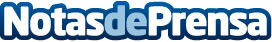 Repara tu Deuda Abogados cancela 241.071 € en Sant Feliu de Llobregat con la Ley de la Segunda Oportunidad El despacho de abogados gestiona más de 85% de los casos tramitados en España con el 100% de éxitoDatos de contacto:Emma Moron900831652Nota de prensa publicada en: https://www.notasdeprensa.es/repara-tu-deuda-abogados-cancela-241-071-en Categorias: Nacional Derecho Finanzas Telecomunicaciones Cataluña http://www.notasdeprensa.es